Dear Parent/Carers                                                     5th Sept 2016  HEADTEACHER’S MESSAGE Welcome back to everyone and we hope you have all had a wonderful summer holiday and spent quality time with your lovely children. Now it’s back to school with lots of hard work and challenges ahead. We look forward to working with you all this year to help and support your child learning lots of new skills. Please support us with all we do.THANK YOU Many thanks go to all of the parents and pupils for all your kind cards, flowers, chocolates, gifts, etc!  We really are grateful for all your thoughtfulness and kindness. Staff changesMiss Stanton in Beech Class married in the holidays and is now Mrs Laura MillerMiss Olivia Belk has joined Chestnut Class as our new teacherMs Rachel Hepworth has joined KS 1 as our new Teaching AssistantMiss Imogen Carr is now our new apprentice in Key Stages 1 & 2Mrs Herron remains on long term sick leave We give a warm welcome to our new members staff and we also say goodbye and good luck to our caretaker Mr Lindsay who takes up a new post later this month so we will have a new caretaker very soon After School Clubs - September 2017 Clubs We are asking for full payment up to each half term to secure the place in all paid clubs. This is because some parents have not kept up payment last term so unfortunately if we don’t receive the payment upfront we cannot offer the place in the club.  This will apply to our cookery, maths and karate clubs this term. Anyone with any queries about this, please see me, thank you.No clubs this week! These begin NEXT WEEK as follows:  Mon, 11th Sept – Cookery - £12 (club fully booked) Tues, 12th Sept – Football (full kit & shin pads required)Wed, 13th Sept – Dance (places still available)Thurs, 14th Sept – Year 2 Maths  - £6 (places still available)Fri, 15th Sept – Karate - £12 (places still available)Online Portal Opening September 2017 - Middle, High and SecondaryThe Online Portal for Admissions to Middle, High and Secondary Schools will Open in  September 2017 for children transferring from First to Middle (current Year 4) – Middle to High (current Year 8) and Primary to Secondary (current Year 6). Further information can be found on the County Council School Admissions page. PLEASE NOTE THAT IT IS YOUR RESPONSIBILITY TO APPLY FOR A PLACE AT MIDDLE SCHOOL.UniformPlease ensure all uniform including wellies/shoes/PE kits are labelled with your child’s name. School cannot be responsible for unnamed items, sorry. All pupils must wear full uniform and black school shoes pleaseAttendance  Please remember your child’s attendance in school is extremely important. Awards will continue to be given to each class with the best attendance. Can we remind parents about a section of the Education Act 1996: “Central to raising standards in education and ensuring all pupils can fulfil their potential is an assumption so widely understood that it is insufficiently stated – pupils need to attend school regularly to benefit from their education. Missing out on lessons leaves children vulnerable to falling behind. Children with poor attendance tend to achieve less in both primary and secondary school”  NO HOLIDAYS will be authorised in term time. Harvest 2017 We are hoping you will all join us to celebrate Harvest this Autumn in school. More information to follow soon.Dates for diaries Fri 9th Sept – NO Family Worship - settling all classes this week!Wed 13th Sept - SWIMMING begins for Y3/4; don’t forget new day and new fees, thank youFri 15th Sept – first Family Worship of the year at 9amMon 18th Sept – Messy Church begins – new day of the week for the new year - come and have a cuppa and enjoy the fun! Fri 15thSept- Friends AGM after Worship - all welcome old and new!Tues 26th Sept Sept- KS1 classes - Farm visit, letter to follow Fri  29th Sept – Family Worship/ MacMillan Coffee afternoon - cakes, biscuits and a cuppa for all for a good cause at 2pm.Week beginning 9th Oct – Parents meetings- days and times to be confirmed. Fri 20th Oct - Half term - School closes as normal at 3.15pmBreakfast Club for Sept 17 Places must be booked at the office on a MONDAY and the cost is £1 per session, 8.15- 8.55am and payment must be made when booking. No places will be available without prior payment please. Doors will open at 8.15am and close at 8.30am when a member of staff will be on duty.  School Lunches Mrs Palmer has planned some really delicious healthy and wholesome lunches this term. School lunches cost only £2.20 per day. Tina the cook uses recipes/menus to accommodate what the children enjoy. This is often the roast lunch she makes and the casseroles/stews she provides for our children.  We will have lots of exciting themed days coming up in the year.Reception, Year 1 and Year 2 will continue to receive a universal free school lunch EVERY DAY.  Only parents who have opted out of this provision will be expected to send their child to school with a packed lunch.  Year 3 and Year 4 having school lunches will still need to pay on a Monday morning please. ***THIS MUST COME IN AN ENVELOPE/PURSE WITH YOUR CHILD’S NAME CLEARLY MARKED AND WILL BE COLLECTED BY THE TEACHER TO BE PASSED ON TO THE OFFICE******PLEASE AVOID PAYING AT THE OFFICE TO ALLIVIATE CONGENSTION ON A MONDAY MORNING, THANK YOU***Thank you for your co-operation and support with this.Packed lunch help We are a Healthy School and to help us to maintain this award we need to ensure that all packed lunches are balanced and healthy. A sandwich, one savoury item, fruit/veg and yogurts are a good option. Please ensure your child does not bring any fizzy drinks and sweets/chocolate in their lunchboxes and bags. We encourage savoury sandwiches, fruit, yogurts, healthy savoury snacks and 1 treat (biscuit/cake). Chocolate bars/sweets will be sent back home in their lunchboxes. For those parents/carers who would like some interesting and exciting ideas to liven up and make their child’s packed lunches healthier please use the website links below: http://www.childrensfoodtrust.org.uk/resources/packed-lunch-menus-and-recipes http://www.nhs.uk/Change4Life/Pages/healthy-lunchbox-picnic.aspx FREE SCHOOL MEALS (PUPIL PREMIUM) Some parents/carers whose income is below £16,190 per family are entitled to Free School Meals (OFSTED call this pupil premium). The school currently receives additional funding per pupil in our budget to use to support these pupils across the school. We use it to benefit every child by supporting us to have extra staff for small group work, buy resources to support small group work and interventions. A small proportion of this funding is used to subsidise Breakfast and Afterschool clubs and support half the cost of residential and school visits. Information leaflets are available in the Main Entrance and the FMS telephone no is 01670 623592Easy Fund Raising www.easyfundraising.org.uk. Please register and keep Shopping online on this website for school funds. Every penny you spend helps school.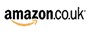 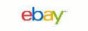 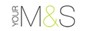 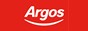 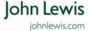 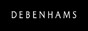 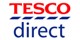 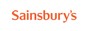 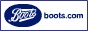 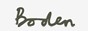 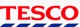 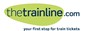 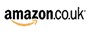 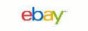 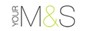 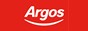 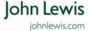 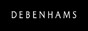 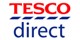 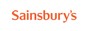 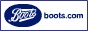 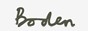 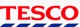 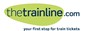 NO JewelleryWe cannot allow any earrings or jewellery in school for PE or in the Early Years Unit.  Your child’s earrings need to be removed or taped up. Please ensure this happens or your child may miss out on valuable activities across the day. This is for health and safety reasons.  Kind Regards Louise Laskey Mrs L Laskey Head Teacher 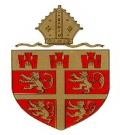 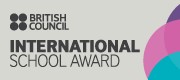 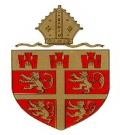 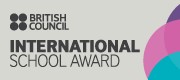 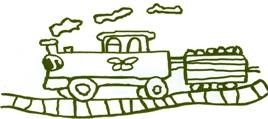 